AF/13-08/01.0สำหรับโครงการวิจัยทางสังคมศาสตร์ที่ใช้การสนทนากลุ่มข้าพเจ้า (นาง / นางสาว / นาย) ...................... นามสกุล ......................................... อายุ ............... ปี บ้านเลขที่ ................. หมู่ที่ .......... ตำบล ............................... อำเภอ ................................ จังหวัด  ....................................ได้รับฟังคำอธิบายจาก [ระบุชื่อผู้ให้ข้อมูล……………………………] เกี่ยวกับการเป็นอาสาสมัครในโครงการวิจัยเรื่อง“……………………………………………………………” โดยข้อความที่อธิบายประกอบด้วย  วัตถุประสงค์ของการวิจัย ประโยชน์โดยตรงที่อาสาสมัครจะได้รับจากการเข้าร่วมโครงการวิจัยในครั้งนี้ ขั้นตอนการปฏิบัติตัว [การขออนุญาตในการจดบันทึก พร้อมทั้งบันทึกเทป หรือถ่ายภาพ หรือบันทึกวิดีโอในการสนทนากลุ่ม ซึ่งใช้เวลาประมาณ ….. นาที เพื่อนำข้อมูลที่ได้ไป….(ระบุวัตถุประสงค์ของโครงการหรือการถ่ายภาพหรือการบันทึกเทป/ วิดีโอ การเก็บรักษาข้อมูล รวมถึงการทำลายเทปหลังสิ้นสุดการวิจัย)……จะไม่มีการเผยแพร่ภาพถ่ายหรือวิดีโอที่มีรูปของข้าพเจ้าแก่สาธารณะ  หากผู้วิจัยมีความจำเป็นต้องแสดงภาพถ่ายที่มีรูปของข้าพเจ้า  ผู้วิจัยจะระมัดระวังไม่ให้เห็นภาพหน้าทั้งหมดของข้าพเจ้า  และใช้แสดงเพื่อประโยชน์ทางวิชาการเท่านั้น (หากไม่มีการบันทึกเทป/ถ่ายภาพ/บันทึกวิดีโอ ให้ตัดข้อความออก)] ตลอดจนการรับรองจากผู้วิจัยที่จะเก็บรักษาข้อมูลของข้าพเจ้าไว้เป็นความลับ  และไม่ระบุชื่อหรือข้อมูลส่วนตัวเป็นรายบุคคลต่อสาธารณชน โดยผลการวิจัยจะนำเสนอในลักษณะภาพรวมที่เป็นการสรุปผลการวิจัยเพื่อประโยชน์ทางวิชาการเท่านั้น  “ในการเข้าร่วมเป็นอาสาสมัครของโครงการวิจัยครั้งนี้ ข้าพเจ้าเข้าร่วมด้วยความสมัครใจ” และข้าพเจ้าสามารถถอนตัวจากการศึกษานี้เมื่อใดก็ได้  ถ้าข้าพเจ้าปรารถนาและหากเกิดมีเหตุการณ์ที่ไม่พึงประสงค์ ข้าพเจ้าได้อ่านและเข้าใจตามคำอธิบายข้างต้นแล้ว  จึงได้ลงนามยินยอมเข้าร่วมโครงการวิจัยนี้ลงชื่อ ...................................................... อาสาสมัคร        (..................................................)             วันที่ ........... เดือน ............................... พ.ศ. ...........AF/13-08/01.0สำหรับโครงการวิจัยทางสังคมศาสตร์ที่ใช้การสังเกตการณ์ข้าพเจ้า (นาง / นางสาว / นาย) ...................... นามสกุล ......................................... อายุ ............... ปี บ้านเลขที่ ................. หมู่ที่ .......... ตำบล ............................... อำเภอ ................................ จังหวัด  ....................................ได้รับฟังคำอธิบายจาก (ระบุชื่อผู้ให้ข้อมูล……………………………) เกี่ยวกับการเป็นอาสาสมัครในโครงการวิจัยเรื่อง“……………………………………………………………” โดยข้อความที่อธิบายประกอบด้วย  วัตถุประสงค์ของการวิจัย ประโยชน์โดยตรงที่อาสาสมัครจะได้รับจากการเข้าร่วมโครงการวิจัยในครั้งนี้ ขั้นตอนการปฏิบัติตัว [การขออนุญาตในการจดบันทึก พร้อมทั้งบันทึกเทป หรือถ่ายภาพ หรือบันทึกวิดีโอในการสังเกตการณ์  ซึ่งใช้เวลาประมาณ ….. นาที เพื่อนำข้อมูลที่ได้ไป….(ระบุวัตถุประสงค์ของโครงการหรือการถ่ายภาพหรือการบันทึกเทป/ วิดีโอ การเก็บรักษาข้อมูล รวมถึงการทำลายเทปหลังสิ้นสุดการวิจัย)……จะไม่มีการเผยแพร่ภาพถ่ายหรือวิดีโอที่มีรูปของข้าพเจ้าแก่สาธารณะ  หากผู้วิจัยมีความจำเป็นต้องแสดงภาพถ่ายที่มีรูปของข้าพเจ้า  ผู้วิจัยจะระมัดระวังไม่ให้เห็นภาพหน้าทั้งหมดของข้าพเจ้า  และใช้แสดงเพื่อประโยชน์ทางวิชาการเท่านั้น (หากไม่มีการบันทึกเทป/ถ่ายภาพ/บันทึกวิดีโอ ให้ตัดข้อความออก)] ตลอดจนการรับรองจากผู้วิจัยที่จะเก็บรักษาข้อมูลของข้าพเจ้าไว้เป็นความลับ  และไม่ระบุชื่อหรือข้อมูลส่วนตัวเป็นรายบุคคลต่อสาธารณชน โดยผลการวิจัยจะนำเสนอในลักษณะภาพรวมที่เป็นการสรุปผลการวิจัยเพื่อประโยชน์ทางวิชาการเท่านั้น  “ในการเข้าร่วมเป็นอาสาสมัครของโครงการวิจัยครั้งนี้ ข้าพเจ้าเข้าร่วมด้วยความสมัครใจ” และข้าพเจ้าสามารถถอนตัวจากการศึกษานี้เมื่อใดก็ได้  ถ้าข้าพเจ้าปรารถนาและหากเกิดมีเหตุการณ์ที่ไม่พึงประสงค์ ข้าพเจ้าได้อ่านและเข้าใจตามคำอธิบายข้างต้นแล้ว  จึงได้ลงนามยินยอมเข้าร่วมโครงการวิจัยนี้ลงชื่อ ...................................................... อาสาสมัคร        (..................................................)             วันที่ ........... เดือน ............................... พ.ศ. ...........AF/13-08/01.0สำหรับโครงการวิจัยทางสังคมศาสตร์ที่ใช้แบบสัมภาษณ์ข้าพเจ้า (นาง / นางสาว / นาย) ...................... นามสกุล ......................................... อายุ ............... ปี บ้านเลขที่ ................. หมู่ที่ .......... ตำบล ............................... อำเภอ ................................ จังหวัด  ....................................ได้รับฟังคำอธิบายจาก (ระบุชื่อผู้ให้ข้อมูล……………………………) เกี่ยวกับการเป็นอาสาสมัครในโครงการวิจัยเรื่อง“……………………………………………………………” โดยข้อความที่อธิบายประกอบด้วย  วัตถุประสงค์ของการวิจัย ประโยชน์โดยตรงที่อาสาสมัครจะได้รับจากการเข้าร่วมโครงการวิจัยในครั้งนี้ ขั้นตอนการปฏิบัติตัว [การขออนุญาตในการจดบันทึก พร้อมทั้งบันทึกเทป/  หรือถ่ายภาพ/ หรือบันทึกวิดีโอในการสัมภาษณ์  ซึ่งใช้เวลาประมาณ ….. นาที เพื่อนำข้อมูลที่ได้ไป….(ระบุวัตถุประสงค์ของโครงการหรือการถ่ายภาพหรือการบันทึกเทป/ วิดีโอ การเก็บรักษาข้อมูล รวมถึงการทำลายเทปหลังสิ้นสุดการวิจัย)……จะไม่มีการเผยแพร่ภาพถ่ายหรือวิดีโอที่มีรูปของข้าพเจ้าแก่สาธารณะ  หากผู้วิจัยมีความจำเป็นต้องแสดงภาพถ่ายที่มีรูปของข้าพเจ้า  ผู้วิจัยจะระมัดระวังไม่ให้เห็นภาพหน้าทั้งหมดของข้าพเจ้า  และใช้แสดงเพื่อประโยชน์ทางวิชาการเท่านั้น (หากไม่มีการบันทึกเทป/ถ่ายภาพ/บันทึกวิดีโอ ให้ตัดข้อความออก)] ตลอดจนการรับรองจากผู้วิจัยที่จะเก็บรักษาข้อมูลของข้าพเจ้าไว้เป็นความลับ  และไม่ระบุชื่อหรือข้อมูลส่วนตัวเป็นรายบุคคลต่อสาธารณชน โดยผลการวิจัยจะนำเสนอในลักษณะภาพรวมที่เป็นการสรุปผลการวิจัยเพื่อประโยชน์ทางวิชาการเท่านั้น  “ในการเข้าร่วมเป็นอาสาสมัครของโครงการวิจัยครั้งนี้ ข้าพเจ้าเข้าร่วมด้วยความสมัครใจ” และข้าพเจ้าสามารถถอนตัวจากการศึกษานี้เมื่อใดก็ได้  ถ้าข้าพเจ้าปรารถนาและหากเกิดมีเหตุการณ์ที่ไม่พึงประสงค์ข้าพเจ้าได้อ่านและเข้าใจตามคำอธิบายข้างต้นแล้ว  จึงได้ลงนามยินยอมเข้าร่วมโครงการวิจัยนี้ลงชื่อ ...................................................... อาสาสมัคร        (..................................................)             วันที่ ........... เดือน ............................... พ.ศ. ...........AF/13-08/01.0สำหรับโครงการวิจัยทางสังคมศาสตร์ที่ใช้แบบสอบถามตอบด้วยตนเองข้าพเจ้า (นาง / นางสาว / นาย) ...................... นามสกุล ......................................... อายุ ............... ปี บ้านเลขที่ ................. หมู่ที่ .......... ตำบล ............................... อำเภอ .................. จังหวัด  ...........................ได้อ่านแบบคำชี้แจงอาสาสมัครเกี่ยวกับการเข้าร่วมการเป็นผู้ตอบแบบสอบถามในโครงการวิจัย เรื่อง “.......................................................................................................” ซึ่งประกอบด้วย วัตถุประสงค์ของการวิจัย ประโยชน์โดยตรงที่อาสาสมัครจะได้รับจากการเข้าร่วมโครงการวิจัยในครั้งนี้ ขั้นตอนการปฏิบัติตัว ตลอดจนการรับรองจากผู้วิจัยที่จะเก็บรักษาข้อมูลในการตอบแบบสอบถามของข้าพเจ้าไว้เป็นความลับ  และ  ไม่ระบุชื่อหรือข้อมูลส่วนตัวเป็นรายบุคคลต่อสาธารณชน โดยผลการวิจัยจะนำเสนอในลักษณะภาพรวมที่เป็นการสรุปผลการวิจัยเพื่อประโยชน์ทางวิชาการเท่านั้น ข้าพเจ้าได้อ่านและเข้าใจตามคำอธิบายข้างต้นแล้ว จึงได้ลงนามยินยอมเข้าร่วมโครงการวิจัยนี้ด้วยความสมัครใจลงชื่อ ...................................................... อาสาสมัคร        (..................................................)             วันที่ ........... เดือน ............................... พ.ศ. ...........Suranaree University of Technology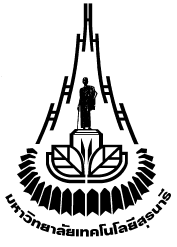 Institutional Review Boardหนังสือแสดงเจตนายินยอมเข้าร่วมโครงการวิจัย(Informed Consent Form)Suranaree University of TechnologyInstitutional Review Boardหนังสือแสดงเจตนายินยอมเข้าร่วมโครงการวิจัย(Informed Consent Form)Suranaree University of TechnologyInstitutional Review Boardหนังสือแสดงเจตนายินยอมเข้าร่วมโครงการวิจัย(Informed Consent Form)Suranaree University of TechnologyInstitutional Review Boardหนังสือแสดงเจตนายินยอมเข้าร่วมโครงการวิจัย(Informed Consent Form)